2023 Dashboard On-Demand Session: Dashboard 101 Notetaking GuideCalifornia Department of Education | January 2024Important notes2023 will not have a webinar series for the California School Dashboard (Dashboard). Instead, each indicator and a few important additional topics will have videos available on-demand to watch anytime.On-demand videos are available before the Dashboard is published.The Dashboard 101 on-demand video associated with this Notetaking Guide can be found on the California Department of Education (CDE) Dashboard Communications Toolkit web page under the On Demand Dashboard Sessions section at https://www.cde.ca.gov/ta/ac/cm/dashboardtoolkit.asp.AgendaOverview of the DashboardThe 2023 Dashboard—Return to ColorsResources on the DashboardFrequently Asked Questions​ (FAQs)Contacting Us​Overview of the DashboardThe Dashboard is an online tool designed to help communities across the state access important information about kindergarten through grade twelve. The Dashboard reports how districts and schools are performing on multiple state and local measures that make up California’s accountability system.PurposeThe purpose of the Dashboard is to determine how local education agencies (LEAs) and schools are performing under California's school accountability system and help communities across the state access important information about kindergarten through grade twelve.The results are used to identify strengths and weaknesses and help ensure that the needs of all students are met. Results are presented for districts, schools, and defined student groups, including racial/ethnic groups, low-income students, English learner (EL) students, homeless students, foster youth, and students with disabilities (SWDs).Where Does the Data for the Dashboard Come From?  The main source of data for our state indicators comes through the California Longitudinal Pupil Achievement Data System (CALPADS) data collections throughout the year, as well as the CALPADS Operational Data Store. Information is provided about student performance on annual assessments. For example, we get standardized test scores for English language/arts (ELA) and mathematics as part of the Academic Indicator from the testing vendors. We also get English Language Proficiency Assessments for California (ELPAC) results for the English Learner Progress Indicator (ELPI).Finally, for our College Career Indicator (CCI), we gather additional student-level data submissions. For more information about all of the data sources on the Dashboard, be sure to check out the 2022–23 Handbook Connecting CALPADS to the Dashboard: https://www.cde.ca.gov/ta/ac/cm/documents/caldashhandbook23.docx  How Is the Dashboard Used?The Dashboard promotes continuous improvement for all student groups across all indicators.The Dashboard is also used for Awards from the CDE and additional distinctions from the state or US Department of Education, such as Blue Ribbon Schools and our Distinguished Schools Program.Additionally, the results of the Dashboard are used to determine LEAs eligible for differentiated support under the Local Control Funding Formula (LCFF), and schools eligible for Comprehensive Support and Improvement/Additional Targeted Support and Improvement under the Every Student Succeeds Act. What Information Does the Dashboard Include?  The Dashboard is made up of easy-to-use reports that show LEA or school performance on state and local indicators. Those multiple state and local indicators make up California’s accountability system.The Dashboard also reports enrollment information for the school including demographics, the percentage of socioeconomically disadvantaged students, EL students, and foster youth.Dashboard State Indicators   Academic IndicatorsELAMathematicsELPIChronic Absenteeism IndicatorGraduation Rate IndicatorSuspension Rate IndicatorCCIDashboard Local Indicators  Basic Conditions of LearningImplementation of State Academic StandardsParent Involvement and Family EngagementSchool Climate, as measured by a local climate surveyAccess to a Broad Course of StudyCoordination of Services for Expelled Youth (County Offices of Education [COEs] only)Coordination of Services for Foster Youth (COEs only)2023 State Indicators  Academic Indicators: ELA and MathematicsAverage Student Academic Performance on the Smarter Balanced Summative Assessments and California Alternate Assessments (CAAs) for ELA and mathematics taken in grades three through eight and eleven.ELPIThe progress made by current EL students in grades one through twelve towards English language proficiency on the Summative ELPAC and the Summative Alternative ELPAC.Chronic Absenteeism Indicator   The percentage of students who are chronically absent (absent for 10 percent or more of the instructional days in which the student was expected to attend during the school year) in kindergarten through grade eight.Suspension Rate Indicator   The percentage of students who have an aggregate suspension length of at least one full day in kindergarten through grade twelve.   Graduation Rate Indicator   The percentage of high school graduates who receive a traditional diploma in grade twelve. Students who graduate within either four or five years are included.CCIThe percentage of high school graduates who are prepared for college/career. The CCI will be reported as "Status Only" on the 2023 Dashboard.The 2023 Dashboard Table 1. Annual Summary of Dashboard IndicatorsSince the release of the first Dashboard in 2017, we have had a different mix of indicators available each year.​The 2023 Dashboard will include all six state indicators for the first time since 2019. The CCI will be reported as a Status Only indicator for 2023. The Dashboard will also report the local indicators in 2023.Status and ChangeFor state measures, performance is based on two factors:Status: Current year resultsChange: whether results improved from the Prior yearWhich Indicators Will Be on the 2023 Dashboard?2022 displayed Status Only for most of the state indicators, except for the CCI. 2023 will include all of the state indicators. However, the CCI will be reported as Status Only.Five Performance Levels (Colors)There are five Performance Levels (colors) that can be reported on the Dashboard. 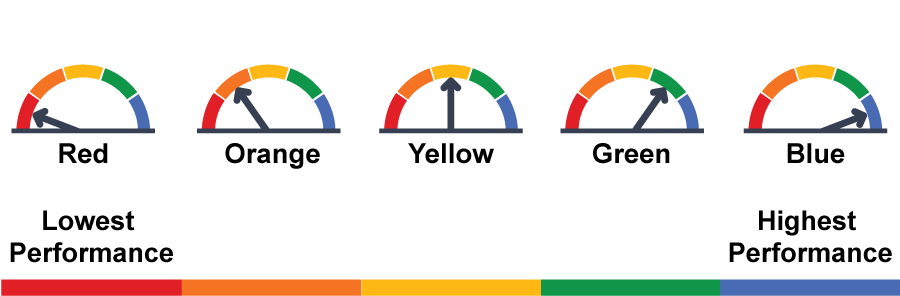 The range of colors is from Red to Blue with Red being the lowest possible Performance Level while Blue is the highest possible Performance Level.The Performance Levels in order from highest to lowest are Blue, Green, Yellow, Orange, and Red. Five-by-Five TablesAn LEA, school, or student group’s Performance Level (color) is determined through the use of a five-by-five colored table that utilizes the Status level and Change level. Table 2. Five-by-Five Table​As a reminder, for some indicators very low is the desired outcome, so each indicator will have its five-by-five colored table which properly identifies its Performance Level.Five-by-five tables and cut scores are available for each of the indicators and can be found on the CDE Five-by-Five Colored Tables web page at https://www.cde.ca.gov/ta/ac/cm/fivebyfivecolortables23.asp.Three-by-Five TablesSelect LEAs and schools with small populations are more susceptible to large swings in results from year to year. To account for this, A three-by-five colored table is applied when the N-size is less than 150 at the LEA, school, and student group levels​ for certain indicators. Table 3: Three-by-Five Table​The three-by-five colored tables remove both the “Increased Significantly” and “Declined Significantly” Change levels from the Performance Level determinations. Small student populations will receive only one of three Change levels for the Graduation Rate Indicator, Suspension Rate Indicator, Chronic Absenteeism Indicator, and CCI. The Change levels are Increased​, Maintained​, and Declined​.A Rule About Charter Schools Because charter schools are treated as LEAs under the LCFF their data are not included in their authorizer Dashboard report.District of Special Education Accountability (DSEA)The DSEA rule is applied to all available state indicators for SWDs who receive special education services at another district or COE. These students will be “sent back” to the district of residence or DSEA and included in the DSEA’s Dashboard.For example, the district where the student geographically resides is held accountable for the student’s graduation outcomes, and that data is included in the district of residence’s Graduation Rate Indicator.Note that this rule applies to LEAs only. All schools, including charter schools, are held accountable for all SWDs.This rule has been applied since 2017 for the Academic Performance Measures, and the 2020 reporting of the graduation rate and CCI data on the CDE School Dashboard Additional Reports web page. It was applied for all indicators starting on the 2022 Dashboard and will continue for the 2023 Dashboard and beyond.For further information on the DSEA rule, refer to the District of Special Education Accountability Rule for SWDs Flyer on the CDE website at https://www.cde.ca.gov/ta/ac/cm/documents/districtresidencerule.pdf.Reporting for At Least 30 StudentsPerformance Level (color) gauge graphic displayedStatus and Change levels reportedHeld accountable for support determinationsReporting for 11–29 StudentsPerformance Level (color) graphic greyed outStatus and Change reportedNot held accountable for support determinationsReporting for Fewer than 11 StudentsPerformance Level (color) graphic greyed outStatus and Change not reportedNot held accountable for support determinationsExceptionLEAs with at least 15 students in the current and prior year will receive a Performance Level (color) for homeless and foster youth only. Charter schools are treated as schools and still require the 30 students to receive a Performance Level (color).Local Indicators Districts receive one of three ratings for each of the local measures:MetNot MetNot Met for Two or More YearsPerformance Standards The State Board of Education (SBE) has approved the following performance standards for each of the local indicators: Annually measure its progress in meeting the requirements of the specific LCFF priority. Report the results as part of a non-consent item at the same public meeting of the local governing board/body at which the Local Control and Accountability Plan is adopted. The presentation to the board must occur on or before July 1. Report results to the public through the Dashboard utilizing the SBE-adopted self-reflection tools for each local indicator. When LEAs report results to the public through the Dashboard, the LEA will also enter the date that the local indicators were presented to the LEA's local governing board.Resources on the DashboardDashboard WebsiteDedicated pages for each state indicatorOrganized by "general" and "technical" informationAnchors on each page to help identify the available resources and information2023 Dashboard ToolkitFlyers for multiple audiencesOn-demand training sessionsFAQs and moreAlways an email away: dashboard@cde.ca.gov Dashboard Indicator FlyersAcademic Indicators:
https://www.cde.ca.gov/ta/ac/cm/documents/academicindicator23.pdfAcademic Participation Rate Calculation for the Dashboard: https://www.cde.ca.gov/ta/ac/cm/documents/aiparticipation23.pdfGraduation Rate Indicator: https://www.cde.ca.gov/ta/ac/cm/documents/graduationrate23.pdfChronic Absenteeism Indicator: https://www.cde.ca.gov/ta/ac/cm/documents/chronicabsenteeism23.pdfSuspension Rate Indicator: https://www.cde.ca.gov/ta/ac/cm/documents/suspensionrate23.pdfELPI: 
https://www.cde.ca.gov/ta/ac/cm/documents/elprogressindicator23.pdfELPI Participation Rate: https://www.cde.ca.gov/ta/ac/cm/documents/elpiparticipationrate23.pdfCollege Career Readiness Indicator: https://www.cde.ca.gov/ta/ac/cm/documents/collegecareer23.pdfFlyers for ParentsGetting to Know the California School Dashboard: https://www.cde.ca.gov/ta/ac/cm/documents/gettingknowdashboard23.pdfGetting to Know the State Measures: https://www.cde.ca.gov/ta/ac/cm/documents/gettingtoknowmeasures23.pdfHow to View Performance for a School or District on the 2023 Dashboard: https://www.cde.ca.gov/ta/ac/cm/documents/howtoviewperformance23.pdfHow to Compare Schools on the 2023 Dashboard: https://www.cde.ca.gov/ta/ac/cm/documents/howtocompareschools23.pdfHow Colors Are Determined: https://www.cde.ca.gov/ta/ac/cm/documents/howcolorsdetermined23.pdfExploring the Equity Report: https://www.cde.ca.gov/ta/ac/cm/documents/explorequityreport23.pdfTechnical ResourcesCDE 2023 Dashboard Technical Guide web page: https://www.cde.ca.gov/ta/ac/cm/dashboardguide23.asp2022–23 Handbook Connecting CALPADS to the Dashboard: https://www.cde.ca.gov/ta/ac/cm/documents/caldashhandbook23.docx Dashboard Additional ReportsExpanded information from the DashboardAimed for LEA and School AudiencesThe CDE School Dashboard Additional Reports web page:  https://www.cde.ca.gov/ta/ac/cm/dbadditionalrpts.asp Contacting UsEmail: dashboard@cde.ca.gov Follow us on X (formerly Twitter): @CDEDashboardIndicator2017201820192020​202120222023Academic Indicators—ELA and MathematicsYesYesYesn/an/aStatus OnlyYesChronic Absenteeism Indicatorn/aYesYesn/an/aStatus OnlyYesELPI Yesn/aStatus Onlyn/an/aStatus OnlyYesSuspension Rate IndicatorYesYesYesn/an/aStatus OnlyYesGraduation Rate IndicatorYesYesYesn/an/aStatus OnlyYesCCIn/aYesYesn/an/an/aStatus OnlyLocal IndicatorsYesYesYesn/aYesYesYesPerformance LevelDeclined SignificantlyDeclinedMaintainedIncreasedIncreased SignificantlyVery HighYellowGreenBlueBlueBlueHighOrangeYellowGreenGreenBlueMediumOrangeOrangeYellowGreenGreenLowRedOrangeOrangeYellowYellowVery LowRedRedRedOrangeYellowPerformance LevelDeclinedMaintainedIncreasedVery HighGreenBlueBlueHighYellowGreenGreenMediumOrangeYellowGreenLowOrangeOrangeYellowVery LowRedRedOrange